Carrera de grado/Licenciatura en Producción de BioimágenesPerﬁl de la/del egresada/oTítulo de pregrado: Radióloga/o Universitaria/o (3 años)La/el Radióloga/o Universitaria/o estará capacitada/o para aplicar, por indicación médica u odontológica, los métodos para la obtención de imágenes y registros utilizables en el área de radiología convencional. También estará capacitada/o para evaluar la calidad de las imágenes, seleccionar y controlar los insumos y supervisar las condiciones operativas del equipamiento.Título de grado: Licenciada/o en Producción de Bioimágenes (5 años)La/el Licenciada/o en Producción de Bioimágenes podrá efectuar estudios convencionales y de alta complejidad en centros públicos o privados, según indicación médica u odontológica, para la obtención de imágenes y registros utilizables en el diagnóstico médico. Puede asesorar a hospitales y empresas médicas, sobre todo en lo concerniente a los servicios de diagnóstico por imágenes, y estará habilitada/o para dirigir áreas administrativas y técnicas en los centros de diagnóstico por imágenes, así como para realizar actividades de docencia e investigación en su campo especíﬁco.Plan de estudiosTítulo intermedioRadióloga/o Universitaria/o (1776 hs)Cuarto añoQuinto añoCódigoAsignaturaRégimenHorasSemanales	CorrelatividadPromoción de la SaludLiderazgo y AdministraciónPedagogía y DocenciaSistemas de SaludTrabajo Final IntegradorCuatrimestral Cuatrimestral Cuatrimestral CuatrimestralCuatrimestral6hs 6hs 6hs 6hs10hs2320232319-22-23TÍTULOLicenciada/o en Producción de Bioimágenes (2832 hs)Más información: www.unpaz.edu.ar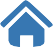 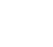 Primer añoCódigoAsignaturaRégimenHoras SemanalesCorrelatividad01Fundamentos de Radiología yAnual8hs-Enfermería Radiológica02Anatomía y FisiologíaAnual4hs-03Psicología Institucional y EvolutivaCuatrimestral3hs-04Elementos de Física y QuímicaCuatrimestral4hs-05DeontologíaCuatrimestral2hs-06Seminario de InformáticaCuatrimestral3hs-Segundo añoCódigoAsignaturaRégimenHoras SemanalesCorrelatividad07Técnicas Radiológicas IAnual12hs01-0208InmunizaciónCuatrimestral2hs0409Seminario de Inglés TécnicoCuatrimestral3hs-10Antropología Social y CulturalCuatrimestral2hs0311FarmacologíaCuatrimestral4hs02-0412Microbiología y ParasitologíaCuatrimestral4hs02-04Tercer añoTercer añoTercer añoHorasCódigoAsignaturaRégimenSemanalesCorrelatividad13Técnicas Radiológicas IIAnual12hs0714EpidemiologíaCuatrimestral3hs11-1215Bioestadística y DemografíaCuatrimestral3hs1016Bioética y Radiología Legal y ForenseCuatrimestral2hs05-0717Gestión en Servicios de RadiologíaHospitalarios y ComunitariosCuatrimestral4hs07HorasCódigoAsignaturaRégimenSemanalesCorrelatividad18Resonancia Magnética NuclearCuatrimestral4hs1319Tomografía ComputadaCuatrimestral6hs1320Administración de RRHHCuatrimestral6hs1721Diagnóstico MamarioCuatrimestral4hs1322RadioterapiaCuatrimestral6hs1323Seminario de Problemática Social en la SaludCuatrimestral6hs14-15- 17